Урок математики в 1 класіза педагогічною технологією «Росток»вчитель вищої категорії Броварської ЗОШ I-III №6Сеник Людмила ВасилівнаТема уроку: Стільки ж. Рівність і нерівність чисел.Основні цілі уроку: ознайомити учнів зі способом кількісного порівняннясукупностей предметів за допомогою складання пар; закріплювати склад чисел 2-5, взаємозв’язок між частиною і цілим, додавання і віднімання чисел у межах 5, додавання і віднімання на числовому відрізку; розвивати логічне мислення учнів, увагу; формувати вміння робити висновки; виховувати почуття колективізму, вміння працювати в парах.Тип уроку: відкриття нових знань.Обладнання: Петерсон Л.Г. Математика 1 клас, 1частина, геометричні фігури, інтерактивна дошкаХід урокуI. Самовизначення до діяльності.Біля парти станем чемно,Хай мине час недаремно,Будемо уважні всі,Працювати почали.-Які у вас побажання на урок?II. Актуалізація знань.1. Усний рахунок.-Порахувати від 1 до 10.-Від 10 до 1.Гра «Де чий приклад»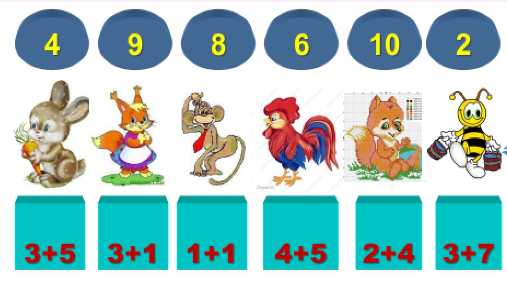 2. На дошці ряд чисел (1,2,3,5,6,7,8,9).-Яке число загубилось?-Що ми знаємо про 4?3. Каліграфічна хвилинка.-Написати рядочок цифри 4.-Складання і запис прикладів, щоб сума була 4.III. Виявлення утруднення.1.-Поставити парами дівчат з хлопчиками (4 дівчинки і 3 хлопчики).-Чому одній дівчинці немає пари? (відповіді учнів)2. –На дошці порівняти предмети і поставити знаки.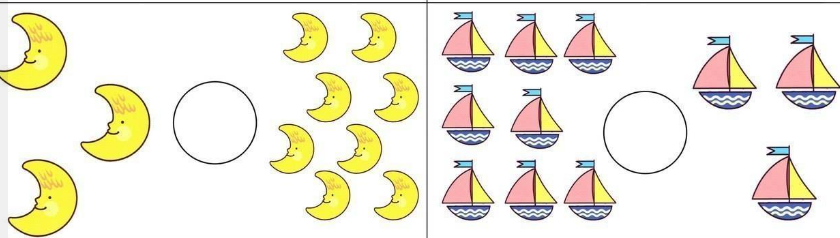 (Зробити висновок)ФізкультхвилинкаIV. Побудова проекту і виходу із утруднення.-Ви вже здогадалися, що сьогодні ми будемо робити на уроці (відповіді учнів).-Так, ми сьогодні будемо порівнювати елементи двох груп предметів.1. Порівняти людей різних професій з предметами, які їм відповідають с. 46 №1.Висновок (стільки ж).2.Визначити, чи вистачить цукерок дітям? №2.-Що для цього потрібно зробити? (З’єднати парами).Висновок (стільки ж).3. В №3 порівнюємо машинки і велосипеди і робимо висновок.V. Первинне закріплення.1.-Чи вірно поставили знак між числами? №4-Який знак поставимо між першими двома множинами? Чому?-Який знак стоїть між наступними двома множинами? Чому?-Скільки лампочок і скільки свічок у наступних множинах? Запишіть і відшукайте пару. Зробіть висновок.2. Самостійна робота. У другому рядочку самостійно підпишіть кількість предметів у кожній множині, знайдіть пару і поставте знак.(Перевірка)ФізкультхвилинкаVI. Включення в систему знань і повторення. 1. Робота в парах.1ряд Розкласти фігури за розміром і порівняти.2ряд Розкласти фігури за кольором, порівняти.3ряд Розкласти фігури за формою, порівняти.2. Обчислення виразів за допомогою числового відрізка.3. Задача. Біля берега рибалки поставили відерця з рибкою. У кожному відерці було по одній рибці. Скільки було рибок, якщо відерець було чотири?VII. Рефлексія діяльності.-Над якою темою ми сьогодні працювали?-Коли числа рівні?-Які елементи показують, яке з двох чисел більше і на скільки?-Що нового ви дізналися на уроці?